This is not medical advice & shouldn’t be taken as such.  Joni LundThis machine may or may not do so, not evaluated by the FDA for such.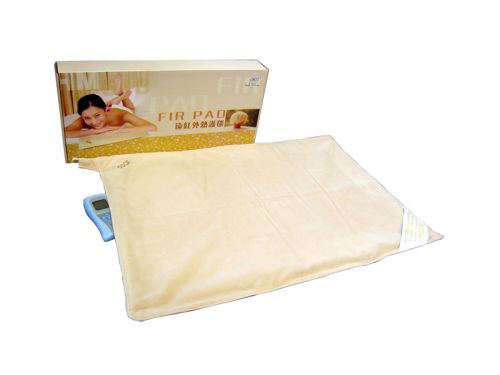 Item Code: HTE-P0025M01 FIR PAD (Special Bundle) ~Available only with your purchase of a single other machine~ USD $ 119.00 
BVP 7

Special Bundle 